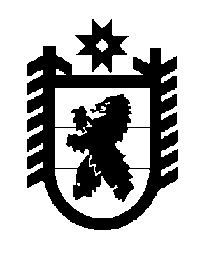 Российская Федерация Республика Карелия    ПРАВИТЕЛЬСТВО РЕСПУБЛИКИ КАРЕЛИЯПОСТАНОВЛЕНИЕот  2 апреля 2018 года № 123-Пг. Петрозаводск Об утверждении Порядка установления и использования полос 
отвода автомобильных дорог регионального или межмуниципального значения Республики КарелияВ соответствии с частью 5 статьи 25 Федерального закона от 8 ноября 
2007 года № 257-ФЗ «Об автомобильных дорогах и о дорожной деятельности 
в Российской Федерации и о внесении изменений в отдельные законодательные акты Российской Федерации» Правительство Республики Карелия  
п о с т а н о в л я е т:Утвердить прилагаемый Порядок установления и использования полос отвода автомобильных дорог регионального или межмуниципального значения Республики Карелия.          Глава Республики Карелия 					                  А.О. ПарфенчиковУтвержден постановлением ПравительстваРеспублики Карелия от 2 апреля 2018 года № 123-ППорядок 
установления и использования полос отвода автомобильных дорог регионального или межмуниципального значения Республики Карелия1. Настоящий Порядок определяет:процедуру установления полос отвода автомобильных дорог регионального или межмуниципального значения Республики Карелия (далее – автомобильные дороги) в целях размещения таких автомобильных дорог (строительства или реконструкции автомобильных дорог, а также при оформлении прав на земельные участки, занимаемые такими автомобильными дорогами) и размещения объектов дорожного сервиса;условия использования полос отвода автомобильных дорог.2. Границы полосы отвода автомобильной дороги определяются на основании документации по планировке территории. Подготовка документации по планировке территории, предназначенной для размещения автомобильных дорог и (или) объектов дорожного сервиса, осуществляется с учетом утверждаемых Правительством Российской Федерации норм отвода земель для размещения указанных объектов.3. Образование земельных участков в целях  установления полос отвода автомобильных дорог осуществляется в соответствии с законодательством.4. Организация работ по образованию земельных участков в целях установления полос отвода автомобильных дорог осуществляется казенным учреждением Республики Карелия «Управление автомобильных дорог Республики Карелия» (далее – КУ РК «Управтодор РК»).5.  В случае необходимости  перевода  земельных участков в категорию земель промышленности, энергетики, транспорта, связи, радиовещания, телевидения, информатики, земель для обеспечения космической деятельности, земель обороны, безопасности и земель иного специального назначения 
(далее – земли транспорта) в целях установления полос отвода автомобильных дорог ходатайство о таком переводе  подается  КУ РК «Управтодор РК» в орган по управлению государственным имуществом Республики Карелия 
в соответствии с законодательством.Перевод земельных участков в категорию земель транспорта в целях установления полос отвода автомобильных дорог осуществляется в соответствии с законодательством.6. Предоставление земельных участков, которые находятся в собственности Республики Карелия или государственная собственность на которые не разграничена, в целях установления полос отвода автомобильных дорог, а также при оформлении прав на земельные участки, занимаемые автомобильными дорогами, осуществляется органом по управлению государственным имуществом Республики Карелия в соответствии с законодательством.7. В границах полос отвода автомобильных дорог, за исключением случаев, предусмотренных  Федеральным законом  от 8 ноября 2007 года  
№ 257-ФЗ  «Об автомобильных дорогах и о дорожной деятельности 
в Российской Федерации и о внесении изменений в отдельные законодательные акты Российской Федерации» (далее – Федеральный закон от 8 ноября 2007 года № 257-ФЗ), запрещаются:1) выполнение работ, не связанных со строительством, с реконструкцией, капитальным ремонтом, ремонтом и содержанием автомобильной дороги, 
а также с размещением объектов дорожного сервиса;2) размещение зданий, строений, сооружений и других объектов, 
не предназначенных для обслуживания автомобильной дороги, ее строительства, реконструкции, капитального ремонта, ремонта и содержания и не относящихся к объектам дорожного сервиса;3) распашка земельных участков, покос травы, осуществление рубок и повреждение лесных насаждений и иных многолетних насаждений, снятие дерна и выемка грунта, за исключением работ по содержанию полосы отвода автомобильной дороги или ремонту автомобильной дороги, ее участков;4) выпас животных, а также их прогон через автомобильные дороги вне специально предусмотренных для указанных целей мест, согласованных 
с владельцами автомобильных дорог;5) установка рекламных конструкций, не соответствующих требованиям технических регламентов и (или) нормативным правовым актам о безопасности дорожного движения;6) установка информационных щитов и указателей, не имеющих отношения к обеспечению безопасности дорожного движения или осуществлению дорожной деятельности.8. Осуществление деятельности в границах полос отвода автомобильных дорог допускается при условии, что такая деятельность (при обычных условиях ее осуществления) не повлечет за собой:1) загрязнение полос отвода автомобильных дорог, включая выброс мусора вне специально предусмотренных для указанных целей мест;2) использование водоотводных сооружений автомобильных дорог для стока или сброса вод;3) выполнение в границах полос отвода автомобильных дорог, в том числе на проезжей части автомобильных дорог, работ, связанных с применением веществ, которые могут оказать воздействие на уменьшение сцепления колес транспортных средств с дорожным покрытием, а также без соблюдения требований пожарной безопасности;4) создание условий, препятствующих обеспечению безопасности дорожного движения;5) повреждение автомобильных дорог или осуществление иных действий, наносящих ущерб автомобильным  дорогам либо создающих препятствия движению транспортных средств и (или) пешеходов;6) нарушение других установленных законодательством требований 
к ограничению использования автомобильных дорог и их полос отвода, а также к обеспечению их сохранности.9. В границах полос отвода автомобильных дорог допускается прокладка, перенос или  переустройство инженерных коммуникаций, устройство пересечений автомобильных дорог железнодорожными путями, пересечений автомобильных дорог  другими автомобильными дорогами и примыканий 
к другим автомобильным дорогам.10. Строительство, реконструкция являющихся сооружениями пересечения автомобильной дороги  другой автомобильной дорогой (далее – пересечение) или примыкания к автомобильной дороге другой автомобильной дороги 
(далее – примыкание), в том числе в полосе отвода автомобильной дороги, допускаются при наличии разрешения на строительство, выдаваемого Министерством по дорожному хозяйству, транспорту и связи Республики Карелия в соответствии с Градостроительным кодексом Российской Федерации и частью 2 статьи 20 Федерального закона от 8 ноября 2007 года  № 257-ФЗ,   
и согласия, выданного в письменной форме КУ РК «Управтодор РК». В соответствии с частью 51 статьи 20 Федерального закона от 8 ноября       2007 года № 257-ФЗ согласие в письменной форме КУ РК «Управтодор РК» должно содержать технические требования и условия, подлежащие обязательному исполнению лицами, осуществляющими строительство, реконструкцию, капитальный ремонт и ремонт пересечений и примыканий.Расходы на строительство, реконструкцию, капитальный ремонт, ремонт пересечений и примыканий, в том числе расходы на выполнение дополнительных работ, связанных с обеспечением безопасности дорожного движения, водоотведения и исполнением других установленных техническими регламентами требований, несут лица, в интересах которых осуществляются строительство, реконструкция, капитальный ремонт, ремонт пересечений или примыканий.11. Устройство пересечений автомобильных дорог железнодорожными путями  осуществляется в соответствии с Федеральным законом от 8 ноября 2007 года      № 257-ФЗ,  Федеральным законом от 10 января 2003 года  № 17-ФЗ «О железнодорожном транспорте в Российской Федерации», Федеральным законом от 10 декабря 1995 года № 196-ФЗ «О безопасности дорожного движения», требованиями технических регламентов, иными нормативными правовыми актами Российской Федерации.12. Размещение объектов дорожного сервиса в границах полос отвода автомобильных дорог осуществляется в соответствии с документацией по планировке территории, требованиями технических регламентов и 
с соблюдением следующих условий:1) расстояние от планируемого к размещению подъезда к автомобильной дороге (далее – подъезд), съезда с автомобильной дороги (далее – съезд), примыкания  объекта дорожного сервиса к автомобильной дороге 
до ближайшего:мостового перехода не должно быть менее 1000 метров;железнодорожного переезда на одном уровне не должно быть менее 
250 метров;существующего примыкания другой автомобильной дороги или иного объекта должно быть не менее:600 метров – на автомобильных дорогах второй и третьей категорий;100 метров – на автомобильных дорогах четвертой категории;50 метров – на автомобильных дорогах пятой категории;2) выбор места размещения объектов дорожного сервиса должен осуществляться на участке автомобильной дороги с уклоном, не превышающим 40 промилле;3) объекты дорожного сервиса не должны ухудшать видимость на автомобильной дороге, другие условия безопасности дорожного движения и использования автомобильной дороги. Минимальные расстояния для обеспечения боковой видимости при размещении объектов дорожного сервиса на автомобильной дороге приведены в приложении к настоящему Порядку;4) объекты дорожного сервиса должны быть обустроены в соответствии с техническими требованиями и условиями, выдаваемыми КУ РК «Управтодор РК», площадками для стоянки и остановки транспортных средств, подъездами, съездами и примыканиями, обеспечивающими доступ к ним, а также оборудованными переходно-скоростными полосами.13. В соответствии с частью 7 статьи 22 Федерального закона от 8 ноября 2007 года № 257-ФЗ за оказание услуг присоединения объектов дорожного сервиса к автомобильной дороге взимается плата на основании заключаемого с КУ РК «Управтодор РК» договора о присоединении объекта дорожного сервиса к  автомобильной дороге.14. При заключении договора о присоединении объекта дорожного сервиса к автомобильной дороге  КУ РК «Управтодор» информирует лиц, с которыми заключается такой договор, о планируемых реконструкции, капитальном ремонте автомобильной дороги и о сроках осуществления ее реконструкции, капитального ремонта.15. Реконструкция, капитальный ремонт и ремонт примыканий объектов дорожного сервиса к автомобильным дорогам допускаются при наличии согласия, выданного в письменной форме КУ РК «Управтодор РК», 
на выполнение указанных работ, содержащего технические требования и условия, подлежащие обязательному исполнению лицами, осуществляющими реконструкцию, капитальный ремонт и ремонт примыканий объектов дорожного сервиса к автомобильным дорогам.Приложениек Порядку установления и использования полос отвода автомобильных дорог регионального или межмуниципального значения Республики КарелияМинимальные расстояния для обеспечения боковой видимости 
при размещении объектов дорожного сервиса на автомобильной дороге регионального или межмуниципального значения Республики Карелия________________Интенсивностьдвижения на авто- мобильнойдороге,автомобилей/суткиМинимальноерасстояниевидимостиавтомобиля на авто-мобильнойдороге, мМинимальное расстояние видимости поверхности автомобильной дороги, мМинимальное расстояние видимости поверхности автомобильной дороги, мИнтенсивностьдвижения на авто- мобильнойдороге,автомобилей/суткиМинимальноерасстояниевидимостиавтомобиля на авто-мобильнойдороге, мна автомобильнойдорогена выезде от объекта дорожногосервиса10002501407520002501407530003001507540004001751005000500175100